The theme for Catholic Education Week 2023 is 
Forming lives of faith, hope and love in the light of Christ.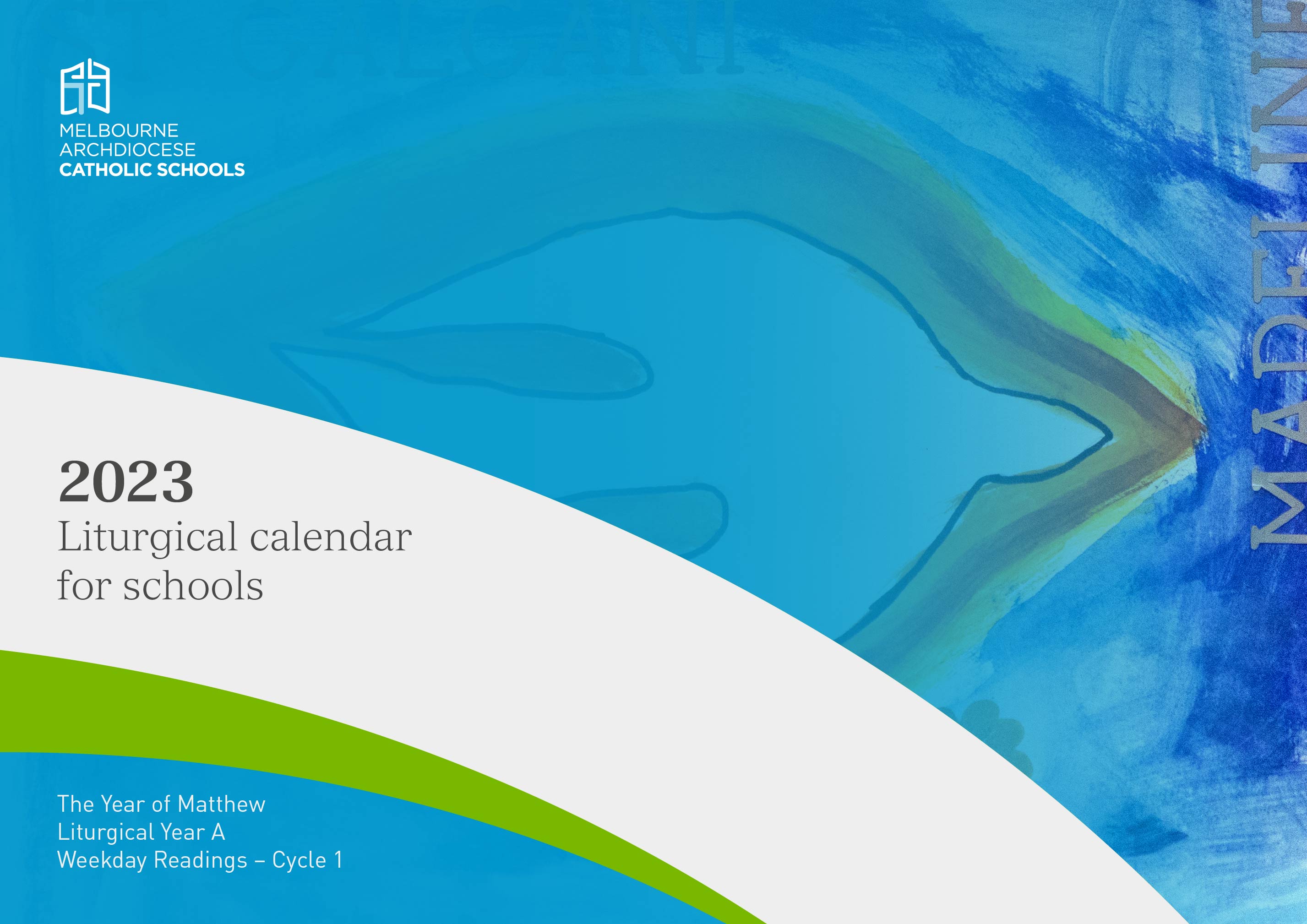 Other useful calendarsLiturgy Brisbane: 2023 Liturgical CalendarAustralian Catholic Bishops Conference: CalendarCaritas Australia: Social justice calendars Australian Catholics: Catholic Teacher CalendarAustralian Catholic Bishops Conference and Office for Justice, Ecology and Peace: Liturgy and Church calendarOur Community: Calendar of nationally significant events Department of Home Affairs: Calendar of cultural and religious datesFaith Communities Council of Victoria: Multifaith CalendarHow to readLiturgical memorials and Catholic eventsFeast daysSOLEMNITIESSchool dates and public holidaysMulticultural, interfaith and secular dates*Note: To access the teacher resources included in this calendar, please ensure you are logged into the CEVN website https://cevn.cecv.catholic.edu.au.Week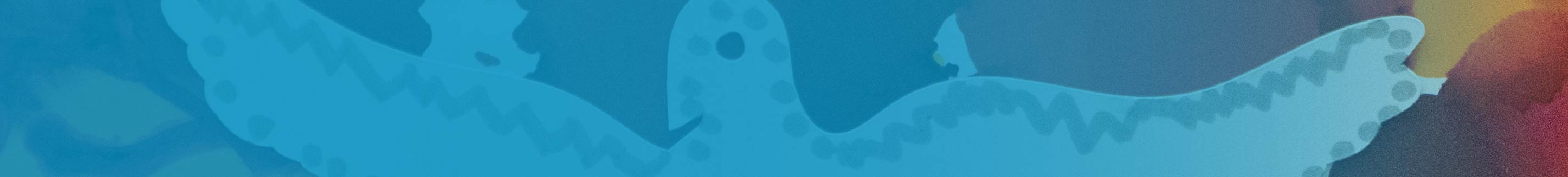 SundayGospelSpecial dates for this weekSpecial dates for this weekTeacher resources*Term 1
Friday 27 January – Thursday 6 April 2023. (Easter Triduum 7 April – 9 April 2023)Term 1
Friday 27 January – Thursday 6 April 2023. (Easter Triduum 7 April – 9 April 2023)Term 1
Friday 27 January – Thursday 6 April 2023. (Easter Triduum 7 April – 9 April 2023)Term 1
Friday 27 January – Thursday 6 April 2023. (Easter Triduum 7 April – 9 April 2023)Term 1
Friday 27 January – Thursday 6 April 2023. (Easter Triduum 7 April – 9 April 2023)Term 1
Friday 27 January – Thursday 6 April 2023. (Easter Triduum 7 April – 9 April 2023)122 January3rd Sunday in Ordinary TimeGreenMatthew 4: 12–23Jesus begins his public ministry, calling the apostles.24 Jan     25 Jan     26 Jan     27 Jan28 Jan     Saint Francis De SalesInternational Day of EducationThe Conversion of Paul the ApostleAustralia Day Saints Timothy and TitusSaint Angela MericiSaint Thomas AquinasRESourcePrayer HubLiturgy Help Celebrating the sacramental life from birth to death resourcesPrayer for the beginning of the school year229 JANUARY4th Sunday in Ordinary Time GreenMatthew 5: 1–12The beatitudes.30 Jan31 Jan          1–7 Feb2 Feb     3 Feb4 Feb     Students return to schoolSaint John BoscoWorld Interfaith Harmony Week    The Presentation of the LordWorld Wetlands DaySaint AnsgarSaint BlaiseInternational Day of Human Fraternity Ordinary Time35 February5th Sunday in Ordinary TimeGreenMatthew 5: 13–16Salt of the earth, light of the world.6 Feb8 Feb8 Feb      10 Feb11 Feb11 FebSaints Paul Miki and CompanionsSaint Jerome EmilianiSaint Josephine BakhitaInternational Day of Prayer and Awareness Against Human Trafficking Saint ScholasticaOur Lady of LourdesWorld Day of the SickFeast Day of St Josephine BakhitaMessages World Day of the Sick412 February6th Sunday in Ordinary TimeGreenMatthew 5: 17–37Jesus comes to fulfil the law.13 Feb14 FebAnniversary of the apology to Australia’s Indigenous peoplesSaints Cyril and Methodius519 February7th Sunday in Ordinary TimeGreenMatthew 5: 38–48Turn the other cheek.20 Feb21 Feb21 Feb22 Feb23 FebWorld Day of Social JusticeSaint Peter DamianInternational Mother Language DayShrove TuesdayAsh WednesdaySaint PolycarpWorld Day of Social Justice626 February1st Sunday of LentRITE OF ELECTIONPurpleMatthew 4: 1–11Jesus is tempted by the devil in the desert.27 Feb     1 Mar     3 Mar     3 Mar4 Mar     Saint Gregory of NarekZero Discrimination DayWorld Wildlife DayWorld Day of PrayerSaint CasimirThe Season of LentProject CompassionWorld Day of Prayer Australia 75 MARCH2nd Sunday of LentPurple Matthew 17: 1–9Jesus is transfigured before Peter, James and John.7 Mar8 Mar     9 MarSaints Perpetua and FelicitySaint John of GodInternational Women’s DaySaint Frances of RomeThe Sacrament of Penance812 MARCH3rd Sunday of LentPurple John 4: 5–32Jesus meets the Samaritan woman at the well.13 Mar     13–17 March  17 Mar 18 Mar        Labour Day Catholic Education WeekSAINT PATRICK (Mass at St Patrick’s Cathedral)Saint Cyril of JerusalemCatholic Education Week 2023        Forming lives of faith, hope and love in the light of ChristSt Patrick’s Cathedral919 MARCH4th Sunday of LentPurple John 9: 1–41On the Sabbath, Jesus cures a man who was blind from birth.20 Mar21 Mar   22 Mar     23 Mar     25 Mar     SAINT JOSEPH, SPOUSE OF THE BLESSED VIRGIN MARYNational Harmony DayWorld Water DaySaint Turibius of Mogrovejo THE ANNUNCIATION OF THE LORD The Annunciation of the Lord1026 MARCH5th Sunday of LentPurple John 11: 1–45Jesus raises Lazarus from the dead.2 AprWorld Autism Awareness DayHOLY WEEKHOLY WEEKHOLY WEEKHOLY WEEKHOLY WEEKHOLY WEEK112 APRILPalm Sunday Of The Passion Of The LordRedMatthew 26: 14–27: 66	The Passion and death of Jesus.2 Apr    Palm Sunday of the Passion of the LordThe Easter TriduumSchool Holidays6 APRILHoly Thursday of the Lord’s SupperWhiteJohn 13: 1–15Jesus washes the feet of his disciples.6 Apr     Thursday of Holy Week – Mass of SolemnityThe Lord’s SupperTriduumThe Easter TriduumSchool Holidays7 APRILFriday of the Passion of the Lord                      (Good Friday)RedJohn 18: 1–19: 42The Passion narrative.7 Apr     5–13 Apr    Friday of the Passion of the Lord (Good Friday)Jewish PassoverStations of the Cross – Stations of the Forests The Easter TriduumSchool Holidays8 APRILThe Easter Vigil in the holy NightWhiteMatthew 28: 1–10The women meet an angel at the empty tomb.8 Apr     The Easter Vigil in the Holy NightEaster Saturday9 APRILEaster Sunday of the resurrection of the lordWhite John 20: 1–9Mary Magdalene finds the tomb empty; Peter sees and believes.orMatthew 28: 1–10The women meet an angel at the empty tomb.orLuke 24: 13–35Jesus greets disciples on the road to Emmaus.9 Apr   10 Apr     11 Apr     12 April     13 Apr     14 Apr     15 Apr16 Apr     Easter Sunday of the Resurrection of the LordEaster MondayEaster TuesdayEaster WednesdayEaster ThursdayEaster FridayEaster SaturdayOrthodox EasterEaster Sunday of the Resurrection of the LordThe Season of EasterWeekSundayGospelSpecial dates for this weekSpecial dates for this weekTeacher resourcesTerm 2
Monday 24 April – Friday 23 June 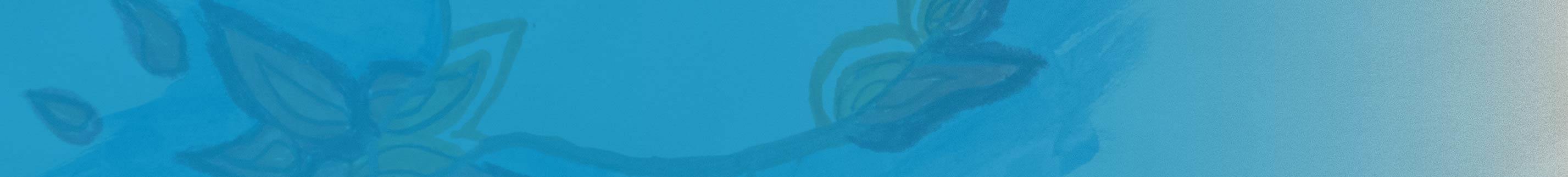 Term 2
Monday 24 April – Friday 23 June Term 2
Monday 24 April – Friday 23 June Term 2
Monday 24 April – Friday 23 June Term 2
Monday 24 April – Friday 23 June Term 2
Monday 24 April – Friday 23 June 123 April3rd Sunday of EasterWhiteLuke 24: 13–-35Jesus greets disciples on the road to Emmaus.25 Apr   26 Apr    28 Apr    29 Apr Anzac DAYSaint Mark, EvangelistSaint Louis Grignion de MontfortSaint Peter ChanelSaint Catherine of SienaThe Season of EasterAnzac Day Commemoration Service 230 april4th Sunday of Easter WhiteJohn 10: 1–10Jesus the sheepgate.30 Apr1 May    2 May    3 May World Day of Prayer for VocationsSaint Joseph the Worker International Workers DaySaint AthanasiusSaints Philip and JamesSt Joseph the Worker Feast and International Workers Day37 MAY5th Sunday of EasterWhiteJohn 14: 1–12Jesus the way, truth and life.10 May   12 May13 May    Saint John De AvilaSaints Nereus and AchilleusSaint PancrasOur Lady of Fatima414 MAY6th Sunday of EasterWhiteJohn 14: 15–21Jesus promises disciples the paraclete.OrJohn 17: 1–11Jesus prays to the Father.14 May15–21 May 15 May 18 May    20 May      Mother’s DayCatholicCare Family Week (National Families Week)International Day of FamiliesSaint John ISaint Bernadine of SienaFamily Week521 MAYSolemnity of The Ascension of the LordWhiteMatthew 28: 16–20Jesus sends forth the apostles with the promise to be with them always.21 May22 May24 May    25 May    26 May    27 May World Communications DaySaint Rita of CasciaOUR LADY, HELP OF CHRISTIANSDay of Prayer for the Church in ChinaSaint Gregory VIISaint Mary Magdalene de Pazzi Saint BedeSaint Philip NeriNational Sorry DaySaint Augustine of Canterbury628 MAYPentecost SundayRedJohn 20: 19–23Jesus breathes the Holy Spirit into the apostles.27 May – 3 June      29 May31 May      1 Jun      2 Jun      3 Jun      National Reconciliation WeekMary, Mother of the ChurchThe Visitation of the Blessed Virgin MarySaint JustinSaints Marcellinus and PeterSaint Charles Lwanga and companionsA Reconciliation Week PrayerThe Sacrament of ConfirmationSacraments of Initiation74 JUNESolemnity of The Most Holy TrinityWhiteJohn 3: 16–18Jesus tells Nicodemus of the Father’s love.5 Jun5 Jun6 Jun9 Jun        World Environment DaySaint BonifaceSaint NorbertSaint Marcellin ChampagnetSaint Ephrem The Most Holy Trinity811 JUNESolemnity of the Most Holy Body and Blood of Christ (Corpus Christi)WhiteJohn 6: 51–58Whoever eats and drinks of the body and blood of Christ has eternal life.12 Jun12 Jun13 Jun16 Jun17 JunWorld Day Against Child LabourKing’s BirthdaySaint Anthony of PaduaTHE MOST SACRED HEART OF JESUSThe Immaculate Heart of MaryThe Most Holy Body and Blood of Christ (Corpus Christi)EucharistThe Last Supper and the Mass Participation in the Celebration of Eucharist The Most Sacred Heart of Jesus918 June11th Sunday in Ordinary TimeGreenMatthew 9: 36–10: 8The twelve are sent on a mission.18–24 Jun19 Jun20 Jun	 21 Jun	 22 Jun      23 Jun      24 Jun	       Refugee WeekSaint RomualdWorld Refugee DaySaint Aloysius GonzagaSaints John Fisher and Thomas MoreSaint Paulinius of NolaTHE NATIVITY OF SAINT JOHN THE BAPTISTSchool Holidays25 June12th Sunday in Ordinary TimeGreenMatthew 10: 26–33Those who acknowledge Christ will be known to the Father.27 Jun	 28 Jun     29 Jun      30 Jun      Saint Cyril of AlexandraSaint IrenaeusSAINTS PETER AND PAULThe First Martyrs of the Holy Roman Church     School Holidays2 July13th Sunday in Ordinary TimeGreenMatthew 10: 37–42Take up your cross.2–7 Jul     3 Jul      4 Jul      5 Jul      6 Jul      7 Jul           NAIDOC Week Saint Thomas, ApostleSaint Elizabeth of PortugalSaint Anthony ZaccariaSaint Maria GorettiBlessed Peter To RotNAIDOC Week Educational resourcesAboriginal Catholic Ministry VictoriaTerm 3 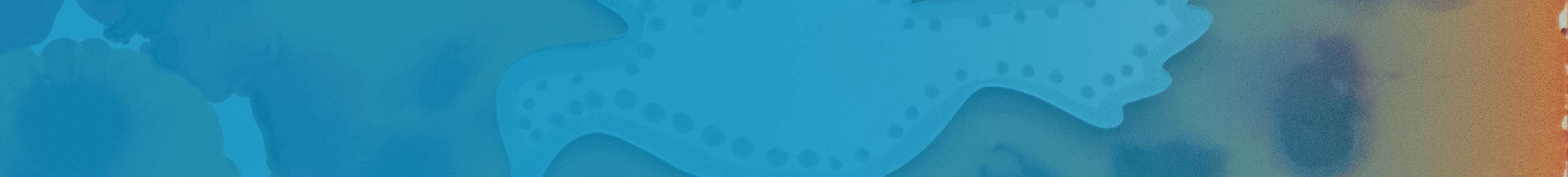 Monday 10 July – Friday 15 SeptemberTerm 3 Monday 10 July – Friday 15 SeptemberTerm 3 Monday 10 July – Friday 15 SeptemberTerm 3 Monday 10 July – Friday 15 SeptemberTerm 3 Monday 10 July – Friday 15 SeptemberTerm 3 Monday 10 July – Friday 15 September19 July14th Sunday in Ordinary TimeApostleship of the SeaGreenMatthew 11: 25–30Christ will refresh the weary.9 Jul     10 Jul 11 Jul  13 Jul     14 Jul     15 Jul	    Apostleship of the SeaStudents return to schoolSaint BenedictSaint HenrySaint Camillus de LellisSaint Bonaventure216 July15th Sunday in Ordinary TimeGreenMatthew 13: 1–23The parable of the sower.20 Jul     21 Jul     22 Jul     Saint ApollinarisSaint Laurence of BrindisiSaint Mary Magdalene323 July16th Sunday in Ordinary TimeGreenMatthew 13: 24–43Parables of the weeds in the field and the mustard seed.23 Jul     24 Jul25 Jul	26 Jul     29 Jul	30 JulWorld Day for Grandparents and the ElderlySaint Sharbel MahklufSaint James, ApostleSaints Joachim and AnneSaints Martha, Mary and LazarusInternational Day of FriendshipWorld Day Against Trafficking in PersonsPrayer for World Day for Grandparents and the ElderlyAustralian Catholic Religious Against Trafficking in Humans430 JULY17th Sunday in Ordinary TimeGreenMatthew 13: 44–52Jesus describes the kingdom through images.31 Jul1–6 Aug	 1 Aug	 2 Aug      3 Aug	4 Aug	5 Aug	Saint Ignatius of LoyolaWorld Youth DaySaint Alphonsus LiguoriSaint Eusebius of VercelliSaint Peter Julian EymardSaint DominicSaint John VianneyThe Dedication of the Basilica of St Mary MajorMelbourne’s pilgrimage to World Youth DayMary arose and went with haste (Lk 1: 39)56 Augustthe transfiguration of the lordGreenMatthew 17: 1–9The transfiguration.6–13 Aug6 Aug7 Aug8 Aug9 Aug	10 Aug11 Aug12 Aug     National Vocation Awareness Week Hiroshima DaySaints Sixtus II and companionsSaint Mary of the Cross (MacKillop)International Day of the World’s Indigenous PeoplesSaint Teresa Benedicta of the CrossSaint LawrenceSaint ClareSaint Jane Frances de ChantalInternational Youth DayPraying with St Mary of the Cross 613 August19th Sunday in Ordinary TimeGreenMatthew 14: 22–33Jesus walks on the water.14 Aug15 Aug	16 Aug     19 Aug     	Saint Maximilian KolbeTHE ASSUMPTION OF THE BLESSED VIRGIN MARYSaint Stephen of HungarySaint John EudesWorld Humanitarian DayThe Assumption of the Blessed Virgin Mary720 August20th Sunday in Ordinary TimeGreenMatthew 15: 21–28A Canaanite woman asks Jesus to heal her daughter.21 Aug22 Aug	23 Aug     24 Aug	25 Aug    	Saint Pius XThe Queenship of the Blessed Virgin MarySaint Rose of LimaSaint BartholomewSaint Louis Saint Joseph of CalasanzThe Queenship of the Blessed Virgin Mary827 AUGUST21st Sunday in Ordinary TimeGreenMatthew 16: 13–20Jesus asks, ’Who do people say I am?’27 Aug	28 Aug    29 Aug  September  1 Sep     	 Social Justice SundaySaint AugustineThe Passion of Saint John the BaptistSeason of CreationWorld Day of Prayer for the Care of CreationSocial Justice Sunday Season of Creation93 SEPTEMBER22nd Sunday in Ordinary TimeGreenMatthew 16: 21–27Jesus reveals his future death, rebukes Peter.3 Sep	 8 Sep8 Sep 9 Sep      Father’s DayThe Nativity of the Blessed Virgin MaryInternational Literacy DaySaint Peter ClaverThe Nativity of the Blessed Virgin Mary1010 September23rd Sunday in Ordinary TimeGreenMatthew 18: 15–20Find ways to win others over; prayer shall be answered.10 Sep     12 Sep     13 Sep     14 Sep	 15 Sep	 16 Sep	    15–17 SepSafeguarding SundayThe Most Holy Name of MarySaint John ChrysostomThe Exaltation of the Holy CrossOur Lady of SorrowsSaints Cornelius and CyprianRosh Hashanah – the Jewish New Year School Holidays17 September24th Sunday in Ordinary TimeGreenMatthew 18: 21–35Parable of the official who, receiving mercy, does not show it to others.19 Sep20 Sep 21 Sep		23 Sep	Saint JanuariusSaints Andrew Kim Taegon and Paul Chong Hassan and companionsSaint MatthewInternational Day of PeaceSaint Pius of Pietrelcina (Padre Pio)School Holidays24 September25th Sunday in Ordinary TimeGreenMatthew 20: 1–16Parable of the workers in the vineyard.24 Sep24–25 Sep     26 Sep27 Sep     28 Sep     29 Sep     30 Sep	 Migrant and Refugee SundayYom Kippur (Jewish)Saints Cosmas and DamianSaint Vincent de PaulSaint WenceslausSaint Lawrence Ruiz and companions Saints Michael, Gabriel and RaphaelSaint JeromeMigrant and Refugee SundayWeekSundayGospelSpecial dates for this week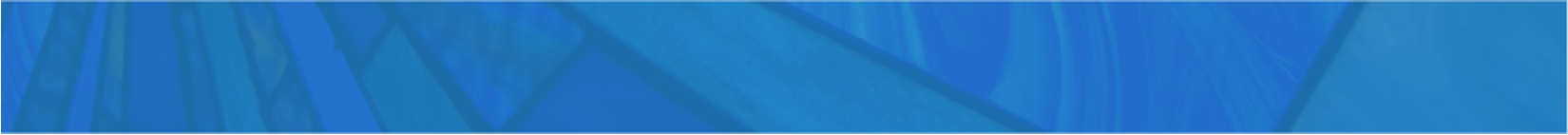 Special dates for this weekTeacher resourcesTerm 4 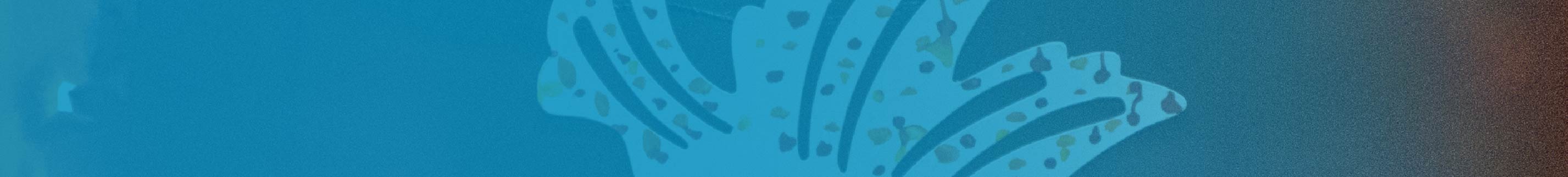 Monday 2 October – Wednesday 20 DecemberTerm 4 Monday 2 October – Wednesday 20 DecemberTerm 4 Monday 2 October – Wednesday 20 DecemberTerm 4 Monday 2 October – Wednesday 20 DecemberTerm 4 Monday 2 October – Wednesday 20 DecemberTerm 4 Monday 2 October – Wednesday 20 December11 October26th Sunday in Ordinary TimeGreenMatthew 21: 28–32The man with two sons.October 1 Oct2 Oct2 Oct4 Oct5 Oct5 Oct6 Oct7 OctWorld Mission MonthInternational Day for Older Persons Students return to schoolThe Holy Guardian AngelsSaint Francis of AssisiWorld Teachers DaySaint Faustina KowalskaSaint BrunoOur Lady of the RosaryPrayer before exams28 October27th Sunday in Ordinary TimeGreenMatthew 21: 33–43Parable of the tenants.9 Oct10 Oct11 Oct14 OctSaints Denis and companionsSaint John LeonardiWorld Mental Health DaySaint John XXIIISaint Callistus I315 October28th Sunday in Ordinary TimeGreenMatthew 22: 1–10Parable of the wedding banquet.16 Oct 17 Oct18 Oct 19 Oct  World Food Day Saint HedwigSaint Margaret Mary AlacoqueInternational Day for the Eradication of PovertySaint Ignatius of AntiochSaint LukeSaints John de Brebeuf and Isaac JoguesSaint Paul of the Cross Anti-Poverty Week422 October29th Sunday in Ordinary TimeGreenMatthew 22: 15–21Render to Caesar what is Caesar’s.22 Oct24 Oct   23 Oct24 Oct28 OctWorld Mission DayUnited Nations DaySaint John of CapistranoSaint Anthony Mary ClaretSaints Simon and JudeCatholic Mission 529 OCTOBER 30th Sunday in Ordinary TimeGreenMatthew 22: 34–40Jesus is asked to name the greatest commandment of the Law.1 Nov     2 Nov3 Nov     4 Nov	 ALL SAINTSTHE COMMEMORATION OF ALL THE FAITHFUL DEPARTED (ALL SOULS DAY)Saint Martin de PorresSaint Charles BorromeoThe Solemnity of All Saints Commemoration of All the Faithful Departed (All Souls’ Day)65 November31st Sunday in Ordinary TimeGreenMatthew 23: 1–12Those who humble themselves shall be exalted.7 Nov 9 Nov10 Nov	11 Nov	Melbourne Cup DayThe Dedication of the Lateran BasilicaSaint Leo the GreatRemembrance DaySaint Martin of ToursRemembrance Day712 November32nd Sunday in Ordinary TimeGreenMatthew 25: 1–13Parable of the ten bridesmaids.12 Nov15 Nov     16 Nov     17 Nov    18 Nov  19 Nov    Diwali (Hinduism)Saint Albert the GreatSaint Margaret of ScotlandSaint GertrudeSaint Elizabeth of HungaryDedication of the Basilicas of Saints Peter 
and PaulWorld Day of the PoorMessages World Day of the Poor819 November33rd Sunday in Ordinary TimeGreenMatthew 25: 14–30The rich man, his servants and the talents.20 Nov    21 Nov	22 Nov    23 Nov    24 Nov    25 Nov    Universal Children’s Day, World Youth DayPresentation of the Blessed Virgin MarySaint CeciliaSaint Clement ISaint ColumbanSaint Andrew Dũng-Lạc and companionsSaint Catherine of AlexandraInternational Day for the Elimination of Violence Against Women 926 NOVemberSolemnity of Our Lord Jesus Christ, King of the UniverseWhite Matthew 25: 31–46Whenever you serve the least of people, you serve Christ.30 Nov    Saint AndrewOur Lord Jesus Christ, King of the UniverseAdvent BeginsAdvent BeginsAdvent BeginsLiturgical Year B – The Year of MarkLiturgical Year B – The Year of MarkLiturgical Year B – The Year of Mark103 December(LITURGICAL YEAR B BEGINS)1st Sunday of AdventPurpleMark 13: 33–37We know not the hour the Lord will come.3 Dec 4 Dec6 Dec     7 Dec	7–15 Dec8 Dec9 Dec     International Day of People with DisabilitySaint John DamasceneSaint NicholasSaint AmbroseHanukkah (Judaism)THE IMMACULATE CONCEPTION OF THE BLESSED VIRGIN MARYSaint Juan Diego CuauhtlatoatzinThe Season of AdventThe Immaculate Conception of the Blessed Virgin Mary1110 December2nd Sunday of AdventPurpleMark 1: 1–8John the Baptist proclaims the coming of the Messiah.10 Dec 11 Dec12 Dec     13 Dec     14 DecInternational Human Rights DaySaint Damasus IOur Lady of GuadalupeSaint LucySaint John of the Cross1217 December3rd Sunday of AdventPurple or Rose PinkJohn 1:6–8, 19–28The priests and Levites question John's identity.18 Dec21 Dec23 DecInternational Migrants DaySaint Peter CanisiusSaint John of KantyEnd of School YearEnd of School YearEnd of School YearEnd of School YearEnd of School YearEnd of School YearSchoolHolidays24 December4th Sunday of AdventPurple 25 DECEMBERThe Nativity of the LordWhiteLuke 1: 26–38The angel Gabriel visits Mary, who responds willingly to God.John 1: 1–18The beginning of John’s Gospel.24 Dec 25 Dec    26 Dec    26 Dec27 Dec    28 Dec    29 Dec    31 Dec    Christmas Vigil The Nativity of the Lord (Christmas Day)Saint StephenBoxing DaySaint JohnThe Holy InnocentsSaint Thomas BecketTHE HOLY FAMILY OF JESUS, MARY AND JOSEPHThe Season of Christmas 